2019 SHADOWBROOK PRESCHOOL DAY CAMP REGISTRATION FORMDear Parents,Shadowbrook Weekday Preschool is excited to be offering thematic day camps again this summer!  This program is for 3 year olds, 4 year olds and 5 year olds that have completed Pre-K, but have not yet entered Kindergarten. Camps will be held at Shadowbrook, Monday through Thursday from 9:30 a.m. - 12:00 p.m. and will be staffed by some of our very own Shadowbrook teachers. Registration begins on Wednesday, February 27th. There are limited spaces and registration will be taken on a first-come, first-served basis. Payment must accompany the registration form in order to secure a spot for your child. The fee for each session is $100.00. Those who choose to attend both sessions will be given a 5% discount and your total would be $190.00. Payment in full is required when registering and is nonrefundable. Once your registration is processed, you will receive a confirmation by email. For planning purposes, classes will be staffed according to the number of children signed up by May 7, 2019.  Once classes are formed and staffing is determined, additional spaces may be limited.The two camp weeks will have a different and exciting theme. Both camps are co-ed and geared toward preschool fun. The children will learn a Bible verse each week and will craft an adorable keepsake t-shirt. Each day a small theme-related snack will be provided, and we ask that you send your little one to camp with a water bottle to help keep them hydrated. During each camp, Wednesdays are Water Days! Campers will wear their bathing suit to camp that day with a t-shirt or cover up over it. They will have a blast playing in a variety of outdoor water centers where they are sure to get soaking wet! We look forward to seeing your little one this summer at our fun-filled camps!  Office Use Only:				                         	Check #_________   Date:________  Time:________   2019 SHADOWBROOK PRESCHOOL DAY CAMP REGISTRATION FORMOur day camps will be open to children ages 3 (as of June 1st), 4 and 5 (that have just completed Pre-K.) All campers MUST be fully potty-trained prior to entering camp. To register, please complete this registration form – front and back, checking the appropriate boxes for the weeks you would like your child to attend and then return this form to Shadowbrook (Attention: Preschool Day Camp) along with a check made payable to Shadowbrook Weekday School for $100 per camp or $190.00 for both camps.
Child’s name (first and last): ______________________________   Nickname: _________________   Sex:    F      M        Date of birth: __________________        Age as of June 1, 2019: ____________   

Shirt Size: (Circle one)   X-Small (2-4)          Small (4-6)          Medium (6-8)Please check the session(s) your child would like to attend:
Address: ____________________________   City: ____________________ Zip:____________Mother’s name:  _________________________ Father’s name:  ___________________________        Cell phone:  _____________________________ Cell phone:  ______________________________e-mail:  _______________________________     e-mail:  _________________________________In an emergency, parents are always contacted first. Please list a local contact in the event that parents cannot be reached. 

EMERGENCY CONTACT: ___________________________________________________ 

Relationship: ____________________                     Phone: (_____)___________________
                                                                                      
                                                                                        (*Remember to complete the back of this form.)Other than mother or father, who may pick-up your child?  

___________________________________________________________________________
Primary language spoken at home:  __________________________________________________Does your child attend a weekday preschool program? If so, where? 

_____________________________________________________________________________Does your child have any fears/anxieties? If so, please explain: 

_____________________________________________________________________________Do you have any behavioral or developmental concerns about your child?  If so, please explain:  ____________________________________________________________________________Physical History:	Family Physician:  __________________________ Phone:  (_____)____________________	Chronic illness:  ____________________________________________________________	Allergies to food:  __________________________________________________________Other:  __________________________________________________________________Regular medication:  ___________________________ Does your child have an Epipen? __________Toileting practices (any known difficulties?):  ______________________________________________________________________________Vision/Hearing/Speech (any known difficulties?):  ______________________________________________________________________________First Aid, Medical Care and Treatment Consent:
May we use Bactine and/or Band-Aids on cuts or scrapes?  Please circle one:       YES         NO

PLEASE READ AND SIGN:  By signing below, I authorize all medical, diagnostic, surgical, and hospital procedures as may 

be performed or prescribed by a treating physician for my child, 

_______________________________________ , if  I cannot be reached in an emergency.

Printed Parent Name:________________________________ Signature:_______________________________________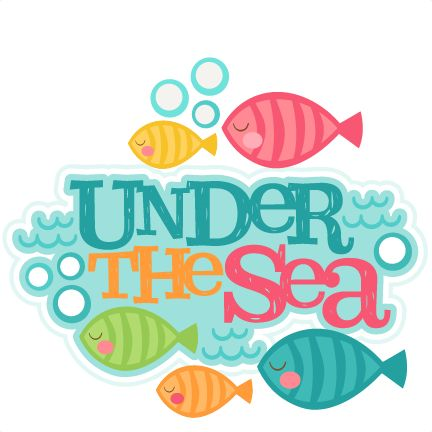 Under the Sea
   
     June 3-6
Your camper is in for some fun as we get ready to explore under the sea! Mermaids, shells, ﬁsh, whales and did we mention SHARKS abound, as we explore life under the sea through craft projects, storytelling and more. Of course, no Under the Sea week would be complete without some wet, wild, and wacky water games as we’ll ﬁnd plenty of ways to beat the summer heat. 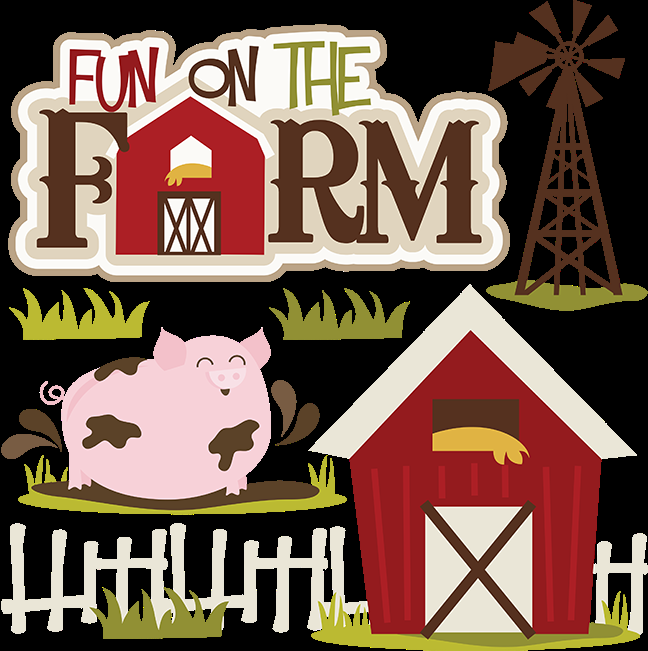 
Fun on the Farm
   
    June 24-27
Your camper will have fun as we explore all the fun on the farm. Cows, chicks, horses and more… The children will have story time, crafting and even spend some time digging in the dirt while they learn all about life on the farm. You may even go home with a little seedling to start your own vegetable garden. 
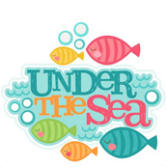 
Under the Sea
       June 3-6

________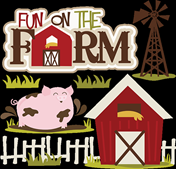 
Fun on the Farm
      June 24-27

________